2024URCHTRY ALMinistry Name Ministry LeaderPhone Email Address Date SubmittedSubmission Deadline: Tuesday, November 14, 2023Please Return Completed )orm to Rev. Dr. S. Raschaad Hoggard for approvalvia Karmesha Peake:EMAIL:kpeake@abyssinian.orgBY MAILBOX:Addressed to Karmesha Peake via reception lobbyBY FAX:Karmesha Peake Fax: 646.870.0856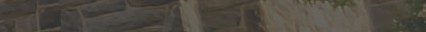 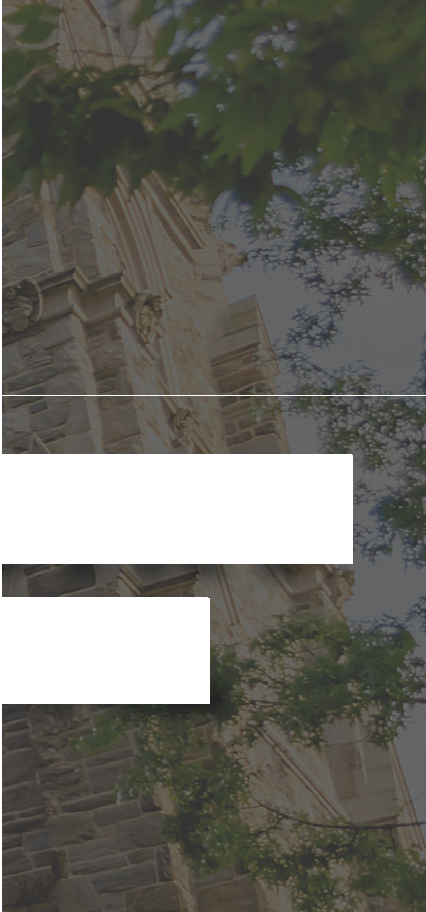 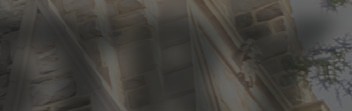 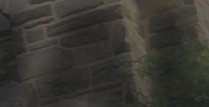 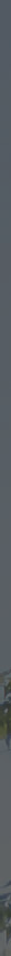 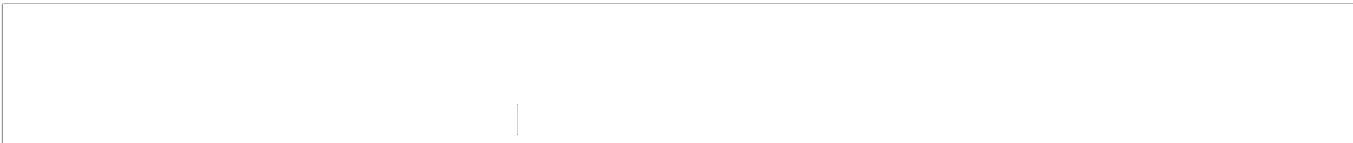 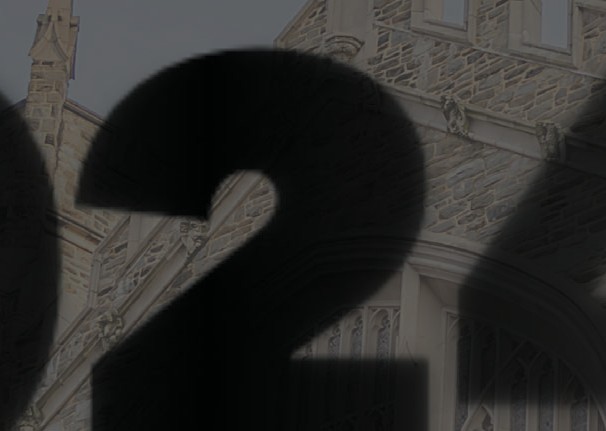 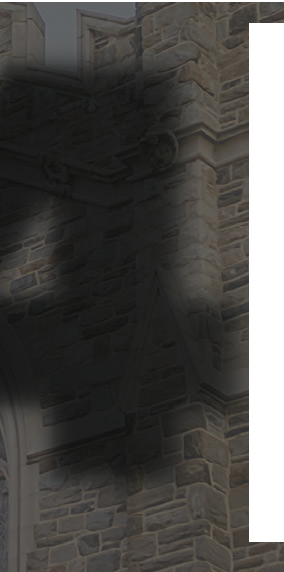 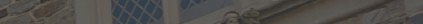 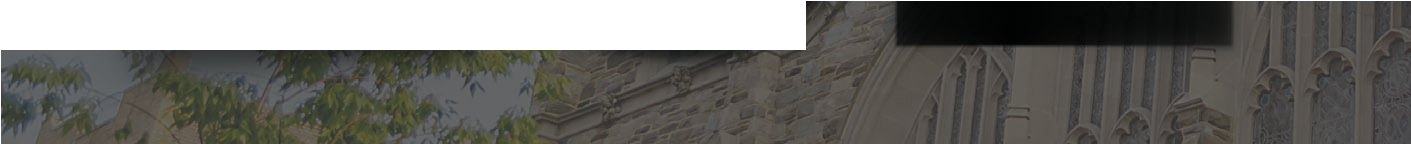 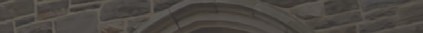 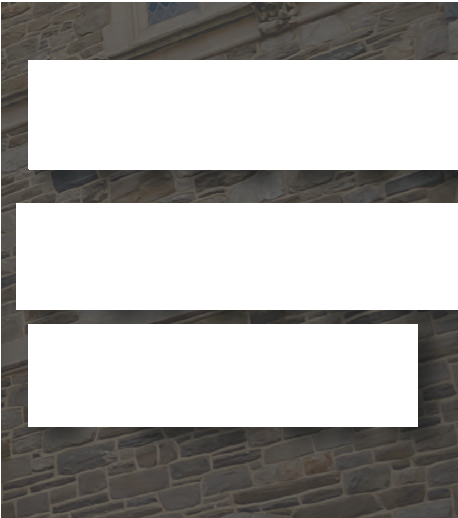 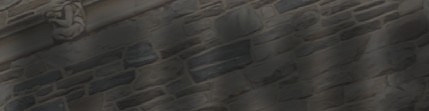 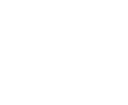 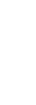 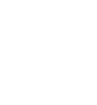 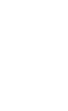 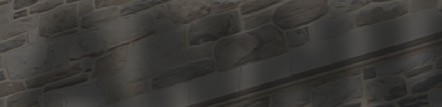 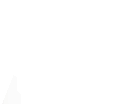 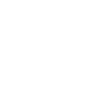 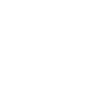 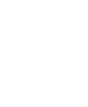 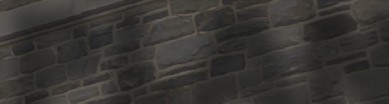 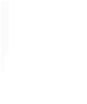 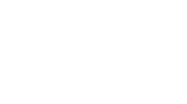 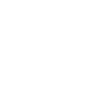 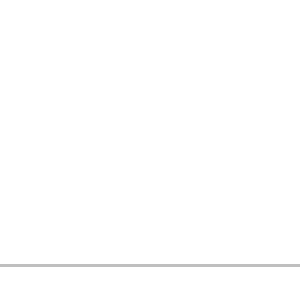 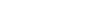 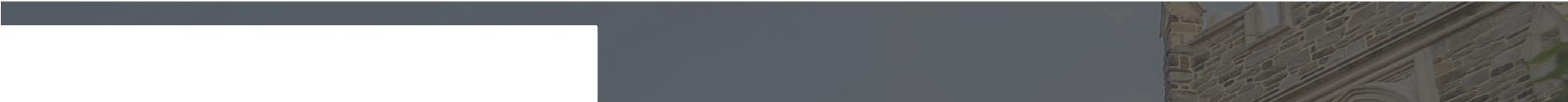 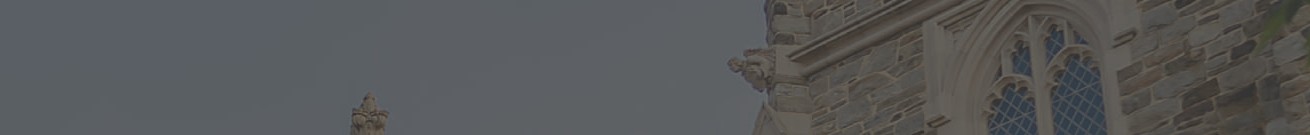 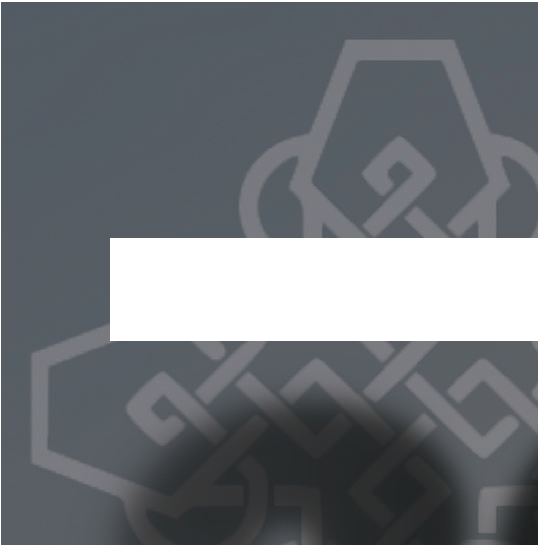 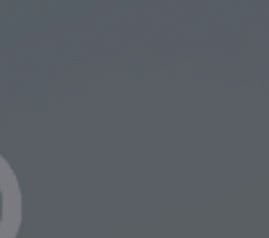 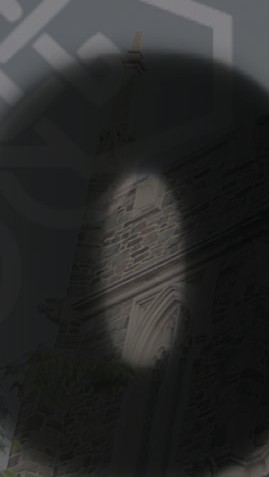 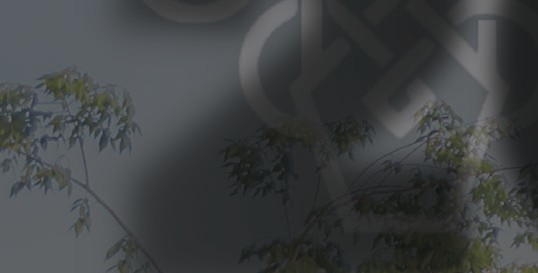 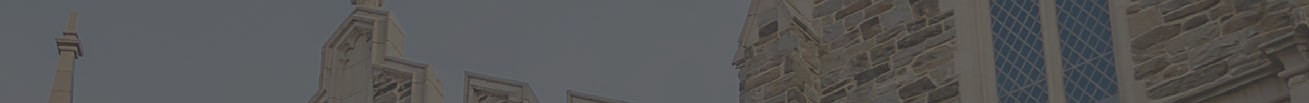 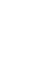 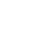 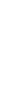 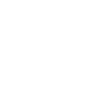 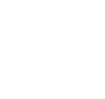 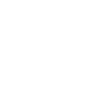 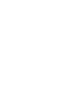 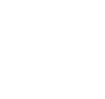 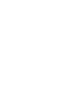 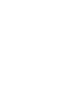 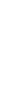 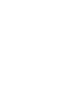 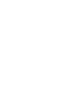 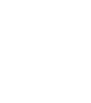 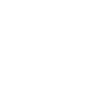 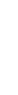 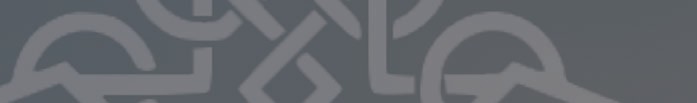 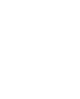 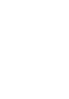 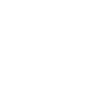 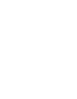 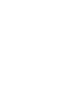 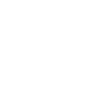 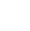 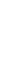 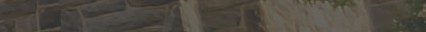 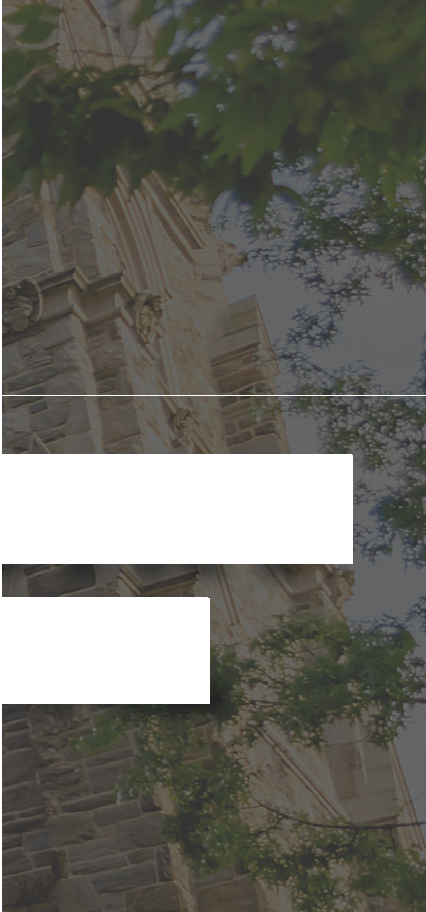 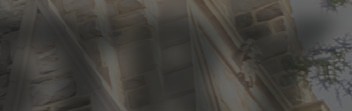 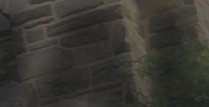 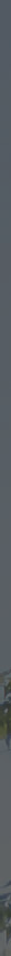 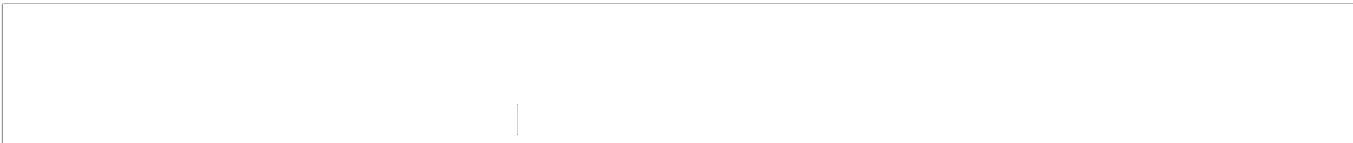 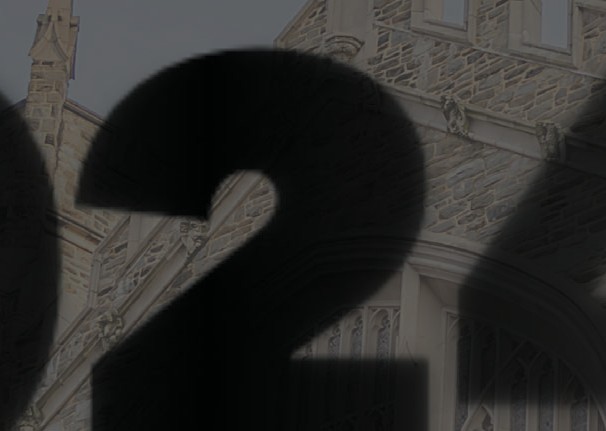 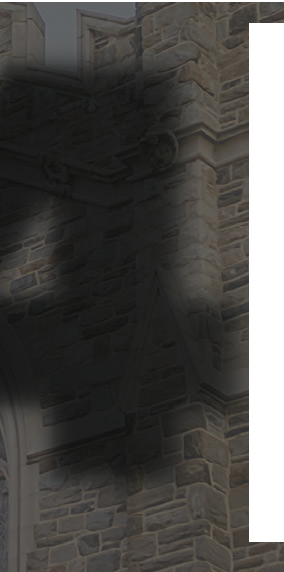 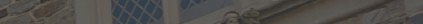 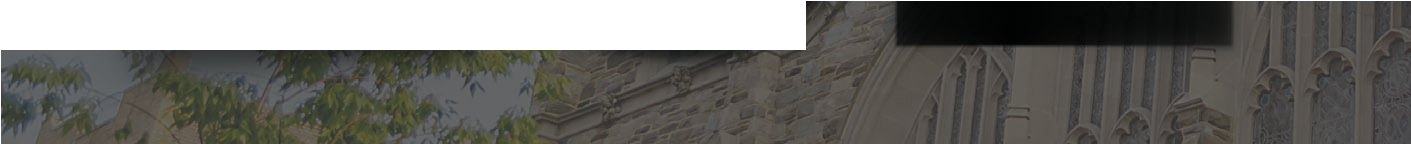 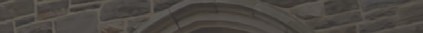 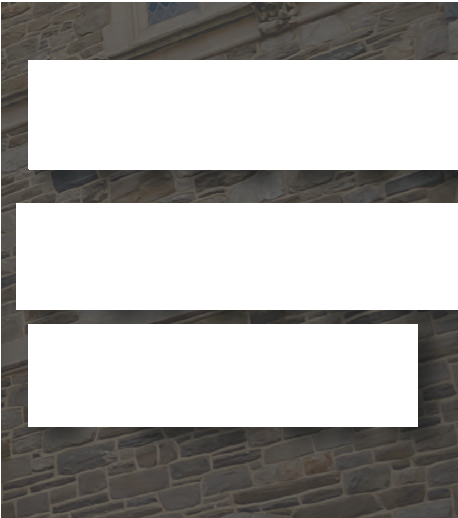 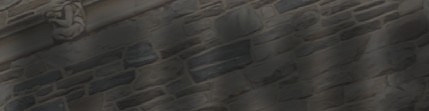 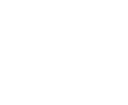 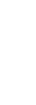 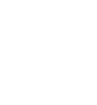 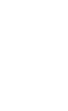 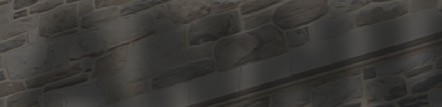 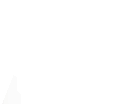 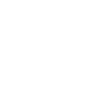 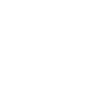 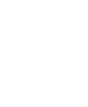 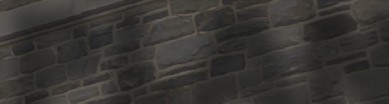 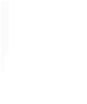 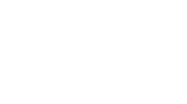 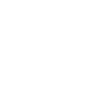 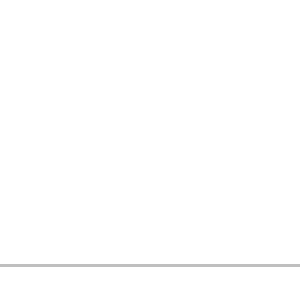 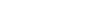 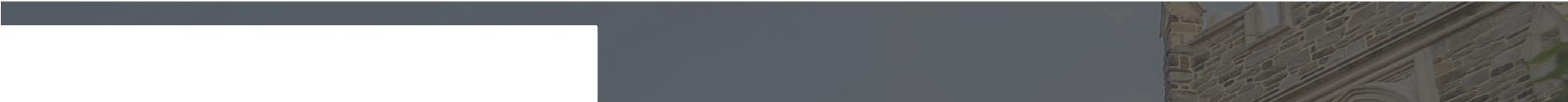 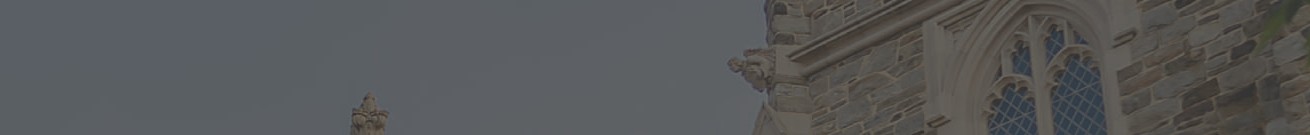 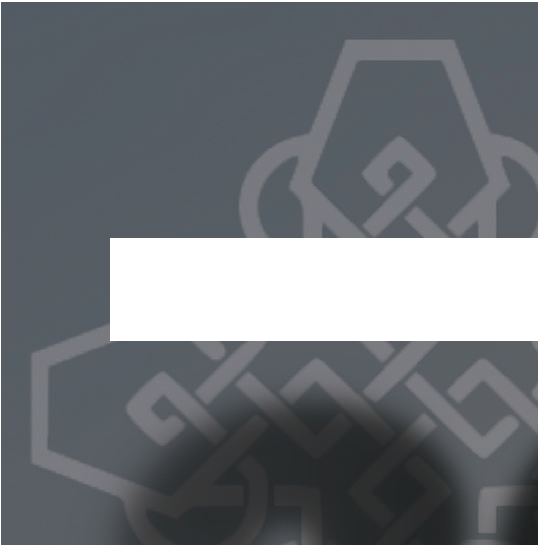 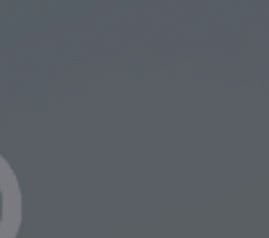 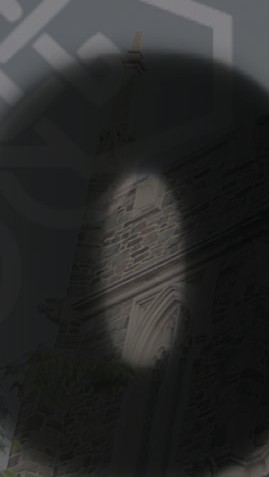 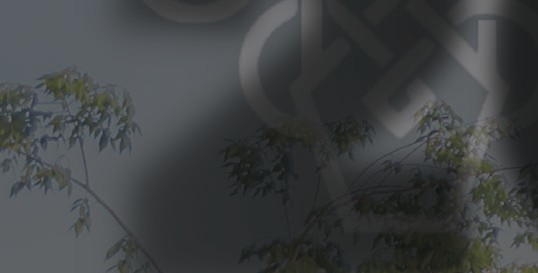 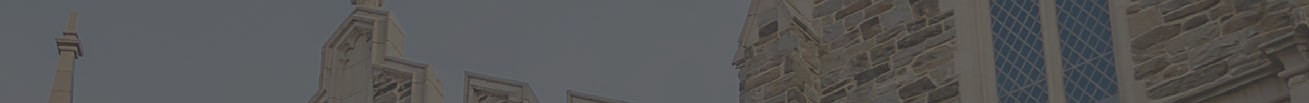 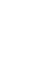 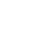 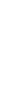 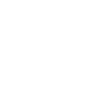 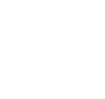 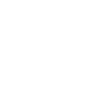 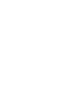 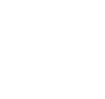 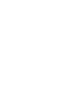 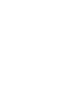 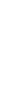 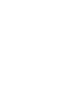 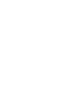 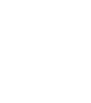 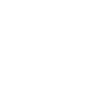 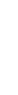 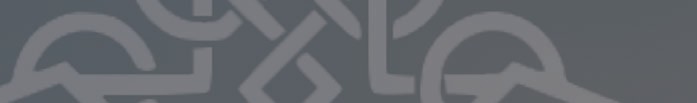 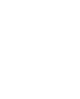 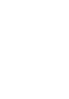 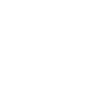 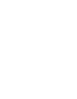 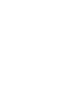 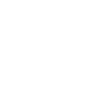 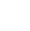 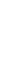 The Abyssinian Baptist Church132 Odell Clark Place I New York, New York 10030(212) 862.7474 (t) I (646) 870-0856 (f) I www.abyssinian.org Karmesha Peake, Administrative Assistant for MinistriesTrustee Lillie May, Liaison TrusteeRev. Dr. S. Raschaad Hoggard - Executive MinisterFOR OFFICE USE ONLY:Approved	☐ Approved with Modification	☐ RejectedMinister’s Signature:		Date: 	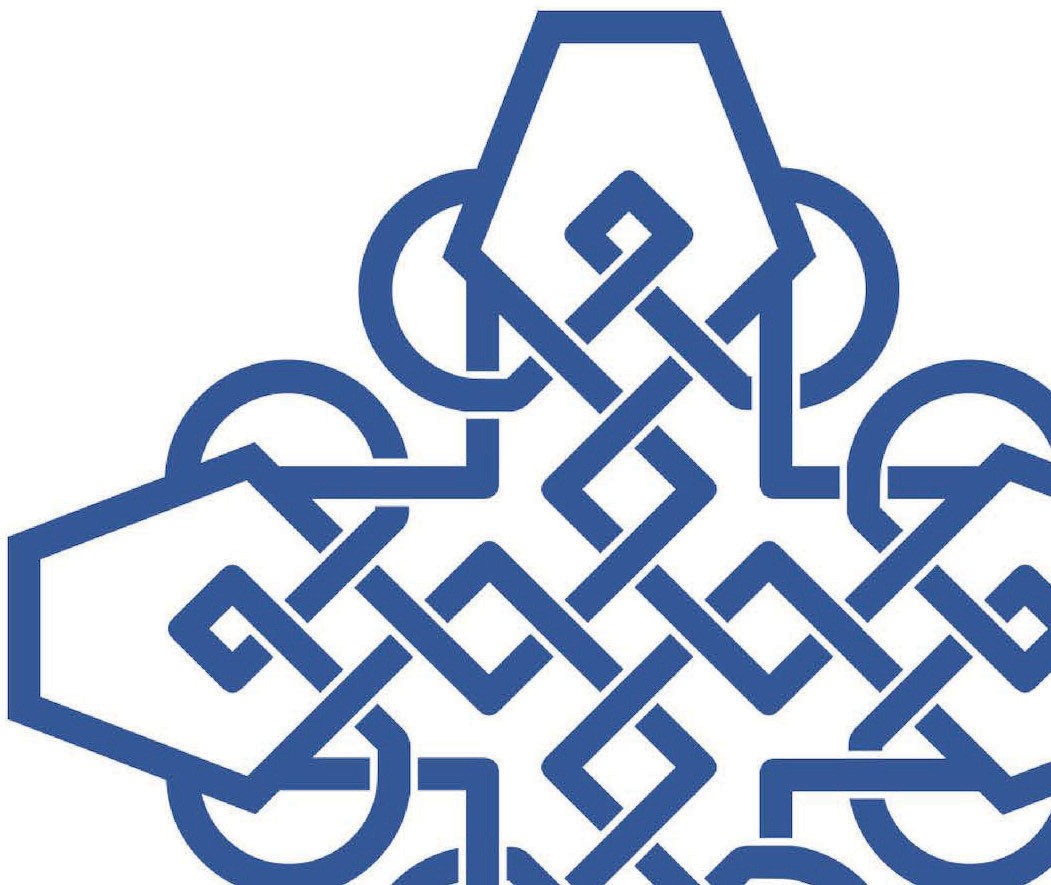 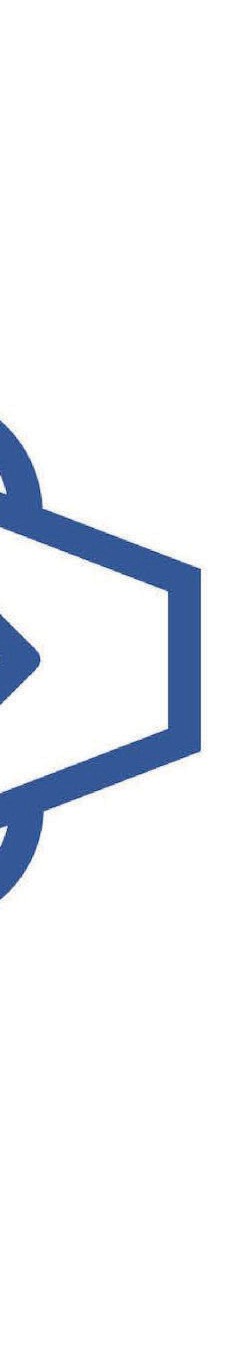 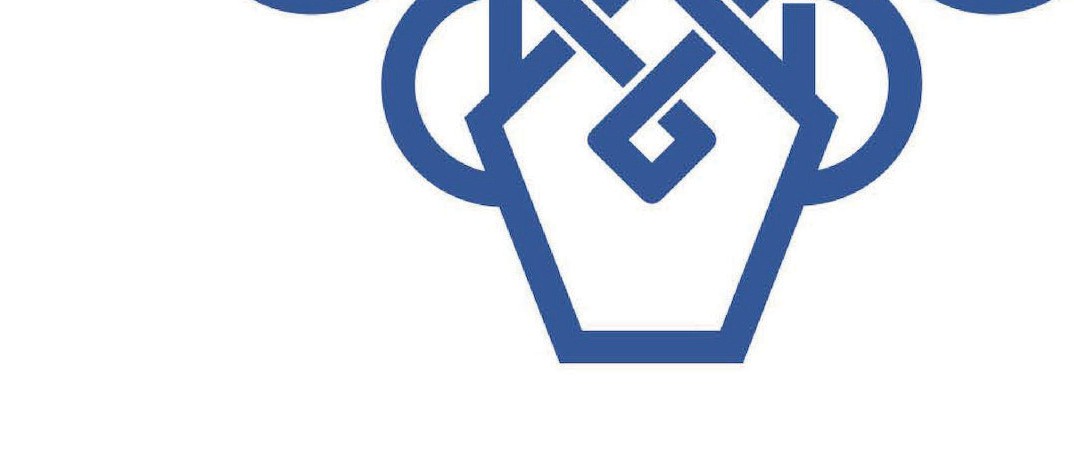 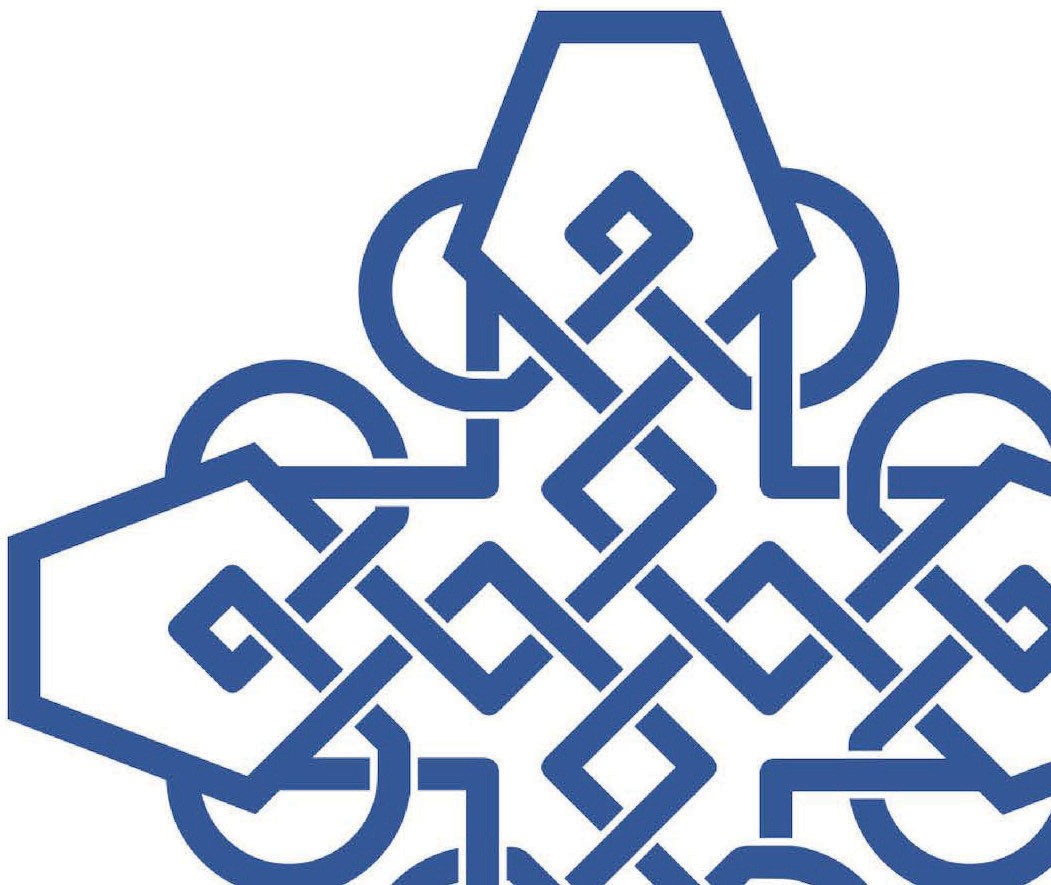 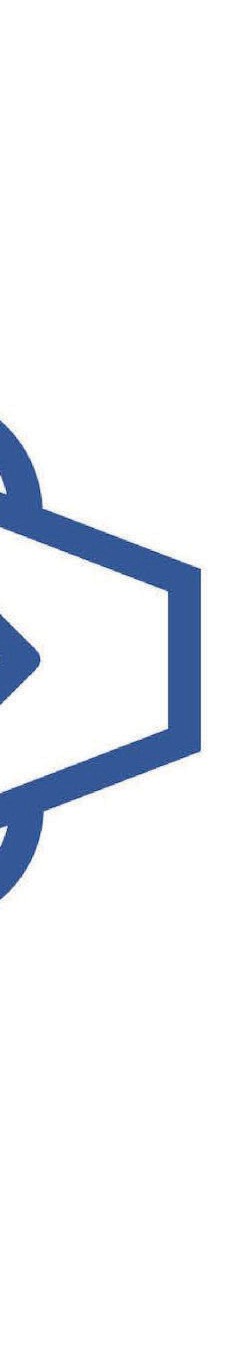 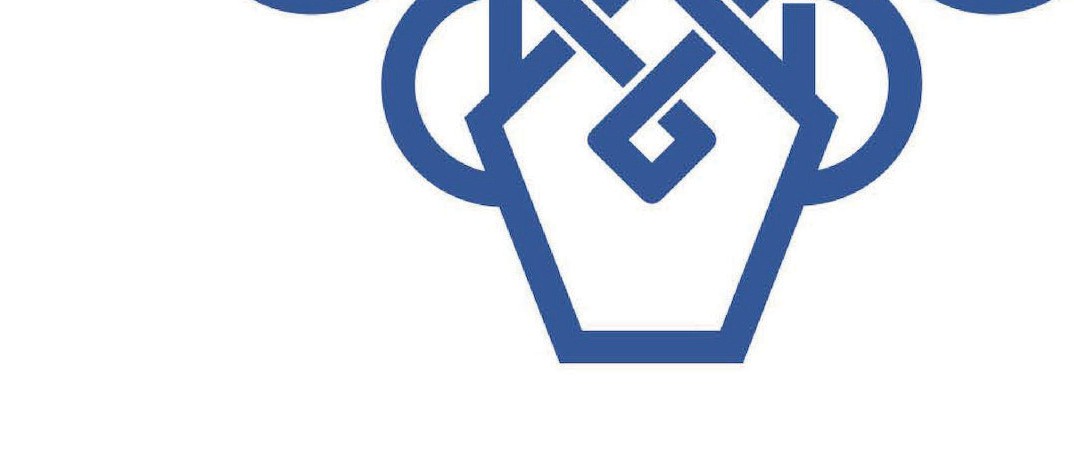 MINISTRY EVENT PROPOSALEVENT DETAILSMINISTRY EVENT PROPOSALEVENT DETAILSMINISTRY EVENT PROPOSALEVENT DETAILSMINISTRY EVENT PROPOSALEVENT DETAILSMINISTRY EVENT PROPOSALEVENT DETAILSEvent Name:Ministry:Phone	Email AddressAre you collaborating with another ministry for this event? If so, indicate below.Ministry:Phone	Email AddressAre you collaborating with another ministry for this event? If so, indicate below.Ministry:Phone	Email AddressAre you collaborating with another ministry for this event? If so, indicate below.Contact NameMinistry:Phone	Email AddressAre you collaborating with another ministry for this event? If so, indicate below.Ministry:Phone	Email AddressAre you collaborating with another ministry for this event? If so, indicate below.Ministry:Phone	Email AddressAre you collaborating with another ministry for this event? If so, indicate below.MinistryMinistry:Phone	Email AddressAre you collaborating with another ministry for this event? If so, indicate below.Ministry:Phone	Email AddressAre you collaborating with another ministry for this event? If so, indicate below.Ministry:Phone	Email AddressAre you collaborating with another ministry for this event? If so, indicate below.CollaborationMinistry:Phone	Email AddressAre you collaborating with another ministry for this event? If so, indicate below.Ministry:Phone	Email AddressAre you collaborating with another ministry for this event? If so, indicate below.Ministry:Phone	Email AddressAre you collaborating with another ministry for this event? If so, indicate below.LogisticsLogisticsDate(s) RequestedTime(s) RequestedExpected AttendanceEvent TypeDescriptionProvide any additional details for the event, if necessary.Provide any additional details for the event, if necessary.Provide any additional details for the event, if necessary.BUDGETBUDGETBUDGETBUDGETBUDGETBUDGETBUDGETContracts cannot be negotiated, signed or secured without Pastor’s and Trustee’s approval.Contracts cannot be negotiated, signed or secured without Pastor’s and Trustee’s approval.Contracts cannot be negotiated, signed or secured without Pastor’s and Trustee’s approval.Contracts cannot be negotiated, signed or secured without Pastor’s and Trustee’s approval.Contracts cannot be negotiated, signed or secured without Pastor’s and Trustee’s approval.Contracts cannot be negotiated, signed or secured without Pastor’s and Trustee’s approval.Contracts cannot be negotiated, signed or secured without Pastor’s and Trustee’s approval.I. ITEMIZED EXPENSES	ESTIMATED	II. ITEMIZED REVENUE	ESTIMATEDI. ITEMIZED EXPENSES	ESTIMATED	II. ITEMIZED REVENUE	ESTIMATEDI. ITEMIZED EXPENSES	ESTIMATED	II. ITEMIZED REVENUE	ESTIMATEDI. ITEMIZED EXPENSES	ESTIMATED	II. ITEMIZED REVENUE	ESTIMATEDI. ITEMIZED EXPENSES	ESTIMATED	II. ITEMIZED REVENUE	ESTIMATEDI. ITEMIZED EXPENSES	ESTIMATED	II. ITEMIZED REVENUE	ESTIMATEDI. ITEMIZED EXPENSES	ESTIMATED	II. ITEMIZED REVENUE	ESTIMATED$$$$$$$$$$$$$$$$$$Budget SummaryBudget SummaryI. Proposed ExpensesI. Proposed Expenses$$II. Proposed RevenueII. Proposed Revenue$TOTAL REVENUE/NET INCOMETOTAL REVENUE/NET INCOMETOTAL REVENUE/NET INCOMETOTAL REVENUE/NET INCOMETOTAL REVENUE/NET INCOMETOTAL REVENUE/NET INCOME$CATERINGDESIRED MENU/MEALBREAKFAST ☐LUNCH ☐ DINNER ☐RECEPTIONBREAKFAST ☐LUNCH ☐ DINNER ☐RECEPTIONBREAKFAST ☐LUNCH ☐ DINNER ☐RECEPTIONBREAKFAST ☐LUNCH ☐ DINNER ☐RECEPTIONExpected Number of GuestsExpected Number of GuestsPlease use this section to provide details or additional notes for your catering request.Please use this section to provide details or additional notes for your catering request.Please use this section to provide details or additional notes for your catering request.Please use this section to provide details or additional notes for your catering request.Please use this section to provide details or additional notes for your catering request.Please use this section to provide details or additional notes for your catering request.Please use this section to provide details or additional notes for your catering request.MINISTRY EVENT PROPOSALEVENT DETAILSMINISTRY EVENT PROPOSALEVENT DETAILSMINISTRY EVENT PROPOSALEVENT DETAILSMINISTRY EVENT PROPOSALEVENT DETAILSMINISTRY EVENT PROPOSALEVENT DETAILSEvent Name:Ministry:Phone	Email AddressAre you collaborating with another ministry for this event? If so, indicate below.Ministry:Phone	Email AddressAre you collaborating with another ministry for this event? If so, indicate below.Ministry:Phone	Email AddressAre you collaborating with another ministry for this event? If so, indicate below.Contact NameMinistry:Phone	Email AddressAre you collaborating with another ministry for this event? If so, indicate below.Ministry:Phone	Email AddressAre you collaborating with another ministry for this event? If so, indicate below.Ministry:Phone	Email AddressAre you collaborating with another ministry for this event? If so, indicate below.MinistryMinistry:Phone	Email AddressAre you collaborating with another ministry for this event? If so, indicate below.Ministry:Phone	Email AddressAre you collaborating with another ministry for this event? If so, indicate below.Ministry:Phone	Email AddressAre you collaborating with another ministry for this event? If so, indicate below.CollaborationMinistry:Phone	Email AddressAre you collaborating with another ministry for this event? If so, indicate below.Ministry:Phone	Email AddressAre you collaborating with another ministry for this event? If so, indicate below.Ministry:Phone	Email AddressAre you collaborating with another ministry for this event? If so, indicate below.LogisticsLogisticsDate(s) RequestedTime(s) RequestedExpected AttendanceEvent TypeDescriptionProvide any additional details for the event, if necessary.Provide any additional details for the event, if necessary.Provide any additional details for the event, if necessary.BUDGETBUDGETBUDGETBUDGETBUDGETBUDGETBUDGETContracts cannot be negotiated, signed or secured without Pastor’s and Trustee’s approval.Contracts cannot be negotiated, signed or secured without Pastor’s and Trustee’s approval.Contracts cannot be negotiated, signed or secured without Pastor’s and Trustee’s approval.Contracts cannot be negotiated, signed or secured without Pastor’s and Trustee’s approval.Contracts cannot be negotiated, signed or secured without Pastor’s and Trustee’s approval.Contracts cannot be negotiated, signed or secured without Pastor’s and Trustee’s approval.Contracts cannot be negotiated, signed or secured without Pastor’s and Trustee’s approval.I. ITEMIZED EXPENSES	ESTIMATED	II. ITEMIZED REVENUE	ESTIMATEDI. ITEMIZED EXPENSES	ESTIMATED	II. ITEMIZED REVENUE	ESTIMATEDI. ITEMIZED EXPENSES	ESTIMATED	II. ITEMIZED REVENUE	ESTIMATEDI. ITEMIZED EXPENSES	ESTIMATED	II. ITEMIZED REVENUE	ESTIMATEDI. ITEMIZED EXPENSES	ESTIMATED	II. ITEMIZED REVENUE	ESTIMATEDI. ITEMIZED EXPENSES	ESTIMATED	II. ITEMIZED REVENUE	ESTIMATEDI. ITEMIZED EXPENSES	ESTIMATED	II. ITEMIZED REVENUE	ESTIMATED$$$$$$$$$$$$$$$$$$Budget SummaryBudget SummaryI. Proposed ExpensesI. Proposed Expenses$$II. Proposed RevenueII. Proposed Revenue$TOTAL REVENUE/NET INCOMETOTAL REVENUE/NET INCOMETOTAL REVENUE/NET INCOMETOTAL REVENUE/NET INCOMETOTAL REVENUE/NET INCOMETOTAL REVENUE/NET INCOME$CATERINGDESIRED MENU/MEALBREAKFAST ☐LUNCH ☐ DINNER ☐RECEPTIONBREAKFAST ☐LUNCH ☐ DINNER ☐RECEPTIONBREAKFAST ☐LUNCH ☐ DINNER ☐RECEPTIONBREAKFAST ☐LUNCH ☐ DINNER ☐RECEPTIONExpected Number of GuestsExpected Number of GuestsPlease use this section to provide details or additional notes for your catering request.Please use this section to provide details or additional notes for your catering request.Please use this section to provide details or additional notes for your catering request.Please use this section to provide details or additional notes for your catering request.Please use this section to provide details or additional notes for your catering request.Please use this section to provide details or additional notes for your catering request.Please use this section to provide details or additional notes for your catering request.MINISTRY EVENT PROPOSALEVENT DETAILSMINISTRY EVENT PROPOSALEVENT DETAILSMINISTRY EVENT PROPOSALEVENT DETAILSMINISTRY EVENT PROPOSALEVENT DETAILSMINISTRY EVENT PROPOSALEVENT DETAILSEvent Name:Ministry:Phone	Email AddressAre you collaborating with another ministry for this event? If so, indicate below.Ministry:Phone	Email AddressAre you collaborating with another ministry for this event? If so, indicate below.Ministry:Phone	Email AddressAre you collaborating with another ministry for this event? If so, indicate below.Contact NameMinistry:Phone	Email AddressAre you collaborating with another ministry for this event? If so, indicate below.Ministry:Phone	Email AddressAre you collaborating with another ministry for this event? If so, indicate below.Ministry:Phone	Email AddressAre you collaborating with another ministry for this event? If so, indicate below.MinistryMinistry:Phone	Email AddressAre you collaborating with another ministry for this event? If so, indicate below.Ministry:Phone	Email AddressAre you collaborating with another ministry for this event? If so, indicate below.Ministry:Phone	Email AddressAre you collaborating with another ministry for this event? If so, indicate below.CollaborationMinistry:Phone	Email AddressAre you collaborating with another ministry for this event? If so, indicate below.Ministry:Phone	Email AddressAre you collaborating with another ministry for this event? If so, indicate below.Ministry:Phone	Email AddressAre you collaborating with another ministry for this event? If so, indicate below.LogisticsLogisticsDate(s) RequestedTime(s) RequestedExpected AttendanceEvent TypeDescriptionProvide any additional details for the event, if necessary.Provide any additional details for the event, if necessary.Provide any additional details for the event, if necessary.BUDGETBUDGETBUDGETBUDGETBUDGETBUDGETBUDGETContracts cannot be negotiated, signed or secured without Pastor’s and Trustee’s approval.Contracts cannot be negotiated, signed or secured without Pastor’s and Trustee’s approval.Contracts cannot be negotiated, signed or secured without Pastor’s and Trustee’s approval.Contracts cannot be negotiated, signed or secured without Pastor’s and Trustee’s approval.Contracts cannot be negotiated, signed or secured without Pastor’s and Trustee’s approval.Contracts cannot be negotiated, signed or secured without Pastor’s and Trustee’s approval.Contracts cannot be negotiated, signed or secured without Pastor’s and Trustee’s approval.I. ITEMIZED EXPENSES	ESTIMATED	II. ITEMIZED REVENUE	ESTIMATEDI. ITEMIZED EXPENSES	ESTIMATED	II. ITEMIZED REVENUE	ESTIMATEDI. ITEMIZED EXPENSES	ESTIMATED	II. ITEMIZED REVENUE	ESTIMATEDI. ITEMIZED EXPENSES	ESTIMATED	II. ITEMIZED REVENUE	ESTIMATEDI. ITEMIZED EXPENSES	ESTIMATED	II. ITEMIZED REVENUE	ESTIMATEDI. ITEMIZED EXPENSES	ESTIMATED	II. ITEMIZED REVENUE	ESTIMATEDI. ITEMIZED EXPENSES	ESTIMATED	II. ITEMIZED REVENUE	ESTIMATED$$$$$$$$$$$$$$$$$$Budget SummaryBudget SummaryI. Proposed ExpensesI. Proposed Expenses$$II. Proposed RevenueII. Proposed Revenue$TOTAL REVENUE/NET INCOMETOTAL REVENUE/NET INCOMETOTAL REVENUE/NET INCOMETOTAL REVENUE/NET INCOMETOTAL REVENUE/NET INCOMETOTAL REVENUE/NET INCOME$CATERINGDESIRED MENU/MEALBREAKFAST ☐LUNCH ☐ DINNER ☐RECEPTIONBREAKFAST ☐LUNCH ☐ DINNER ☐RECEPTIONBREAKFAST ☐LUNCH ☐ DINNER ☐RECEPTIONBREAKFAST ☐LUNCH ☐ DINNER ☐RECEPTIONExpected Number of GuestsExpected Number of GuestsPlease use this section to provide details or additional notes for your catering request.Please use this section to provide details or additional notes for your catering request.Please use this section to provide details or additional notes for your catering request.Please use this section to provide details or additional notes for your catering request.Please use this section to provide details or additional notes for your catering request.Please use this section to provide details or additional notes for your catering request.Please use this section to provide details or additional notes for your catering request.MINISTRY EVENT PROPOSALEVENT DETAILSMINISTRY EVENT PROPOSALEVENT DETAILSMINISTRY EVENT PROPOSALEVENT DETAILSMINISTRY EVENT PROPOSALEVENT DETAILSMINISTRY EVENT PROPOSALEVENT DETAILSEvent Name:Ministry:Phone	Email AddressAre you collaborating with another ministry for this event? If so, indicate below.Ministry:Phone	Email AddressAre you collaborating with another ministry for this event? If so, indicate below.Ministry:Phone	Email AddressAre you collaborating with another ministry for this event? If so, indicate below.Contact NameMinistry:Phone	Email AddressAre you collaborating with another ministry for this event? If so, indicate below.Ministry:Phone	Email AddressAre you collaborating with another ministry for this event? If so, indicate below.Ministry:Phone	Email AddressAre you collaborating with another ministry for this event? If so, indicate below.MinistryMinistry:Phone	Email AddressAre you collaborating with another ministry for this event? If so, indicate below.Ministry:Phone	Email AddressAre you collaborating with another ministry for this event? If so, indicate below.Ministry:Phone	Email AddressAre you collaborating with another ministry for this event? If so, indicate below.CollaborationMinistry:Phone	Email AddressAre you collaborating with another ministry for this event? If so, indicate below.Ministry:Phone	Email AddressAre you collaborating with another ministry for this event? If so, indicate below.Ministry:Phone	Email AddressAre you collaborating with another ministry for this event? If so, indicate below.LogisticsLogisticsDate(s) RequestedTime(s) RequestedExpected AttendanceEvent TypeDescriptionProvide any additional details for the event, if necessary.Provide any additional details for the event, if necessary.Provide any additional details for the event, if necessary.BUDGETBUDGETBUDGETBUDGETBUDGETBUDGETBUDGETContracts cannot be negotiated, signed or secured without Pastor’s and Trustee’s approval.Contracts cannot be negotiated, signed or secured without Pastor’s and Trustee’s approval.Contracts cannot be negotiated, signed or secured without Pastor’s and Trustee’s approval.Contracts cannot be negotiated, signed or secured without Pastor’s and Trustee’s approval.Contracts cannot be negotiated, signed or secured without Pastor’s and Trustee’s approval.Contracts cannot be negotiated, signed or secured without Pastor’s and Trustee’s approval.Contracts cannot be negotiated, signed or secured without Pastor’s and Trustee’s approval.I. ITEMIZED EXPENSES	ESTIMATED	II. ITEMIZED REVENUE	ESTIMATEDI. ITEMIZED EXPENSES	ESTIMATED	II. ITEMIZED REVENUE	ESTIMATEDI. ITEMIZED EXPENSES	ESTIMATED	II. ITEMIZED REVENUE	ESTIMATEDI. ITEMIZED EXPENSES	ESTIMATED	II. ITEMIZED REVENUE	ESTIMATEDI. ITEMIZED EXPENSES	ESTIMATED	II. ITEMIZED REVENUE	ESTIMATEDI. ITEMIZED EXPENSES	ESTIMATED	II. ITEMIZED REVENUE	ESTIMATEDI. ITEMIZED EXPENSES	ESTIMATED	II. ITEMIZED REVENUE	ESTIMATED$$$$$$$$$$$$$$$$$$Budget SummaryBudget SummaryI. Proposed ExpensesI. Proposed Expenses$$II. Proposed RevenueII. Proposed Revenue$TOTAL REVENUE/NET INCOMETOTAL REVENUE/NET INCOMETOTAL REVENUE/NET INCOMETOTAL REVENUE/NET INCOMETOTAL REVENUE/NET INCOMETOTAL REVENUE/NET INCOME$CATERINGDESIRED MENU/MEALBREAKFAST ☐LUNCH ☐ DINNER ☐RECEPTIONBREAKFAST ☐LUNCH ☐ DINNER ☐RECEPTIONBREAKFAST ☐LUNCH ☐ DINNER ☐RECEPTIONBREAKFAST ☐LUNCH ☐ DINNER ☐RECEPTIONExpected Number of GuestsExpected Number of GuestsPlease use this section to provide details or additional notes for your catering request.Please use this section to provide details or additional notes for your catering request.Please use this section to provide details or additional notes for your catering request.Please use this section to provide details or additional notes for your catering request.Please use this section to provide details or additional notes for your catering request.Please use this section to provide details or additional notes for your catering request.Please use this section to provide details or additional notes for your catering request.MINISTRY EVENT PROPOSALEVENT DETAILSMINISTRY EVENT PROPOSALEVENT DETAILSMINISTRY EVENT PROPOSALEVENT DETAILSMINISTRY EVENT PROPOSALEVENT DETAILSMINISTRY EVENT PROPOSALEVENT DETAILSEvent Name:Ministry:Phone	Email AddressAre you collaborating with another ministry for this event? If so, indicate below.Ministry:Phone	Email AddressAre you collaborating with another ministry for this event? If so, indicate below.Ministry:Phone	Email AddressAre you collaborating with another ministry for this event? If so, indicate below.Contact NameMinistry:Phone	Email AddressAre you collaborating with another ministry for this event? If so, indicate below.Ministry:Phone	Email AddressAre you collaborating with another ministry for this event? If so, indicate below.Ministry:Phone	Email AddressAre you collaborating with another ministry for this event? If so, indicate below.MinistryMinistry:Phone	Email AddressAre you collaborating with another ministry for this event? If so, indicate below.Ministry:Phone	Email AddressAre you collaborating with another ministry for this event? If so, indicate below.Ministry:Phone	Email AddressAre you collaborating with another ministry for this event? If so, indicate below.CollaborationMinistry:Phone	Email AddressAre you collaborating with another ministry for this event? If so, indicate below.Ministry:Phone	Email AddressAre you collaborating with another ministry for this event? If so, indicate below.Ministry:Phone	Email AddressAre you collaborating with another ministry for this event? If so, indicate below.LogisticsLogisticsDate(s) RequestedTime(s) RequestedExpected AttendanceEvent TypeDescriptionProvide any additional details for the event, if necessary.Provide any additional details for the event, if necessary.Provide any additional details for the event, if necessary.BUDGETBUDGETBUDGETBUDGETBUDGETBUDGETBUDGETContracts cannot be negotiated, signed or secured without Pastor’s and Trustee’s approval.Contracts cannot be negotiated, signed or secured without Pastor’s and Trustee’s approval.Contracts cannot be negotiated, signed or secured without Pastor’s and Trustee’s approval.Contracts cannot be negotiated, signed or secured without Pastor’s and Trustee’s approval.Contracts cannot be negotiated, signed or secured without Pastor’s and Trustee’s approval.Contracts cannot be negotiated, signed or secured without Pastor’s and Trustee’s approval.Contracts cannot be negotiated, signed or secured without Pastor’s and Trustee’s approval.I. ITEMIZED EXPENSES	ESTIMATED	II. ITEMIZED REVENUE	ESTIMATEDI. ITEMIZED EXPENSES	ESTIMATED	II. ITEMIZED REVENUE	ESTIMATEDI. ITEMIZED EXPENSES	ESTIMATED	II. ITEMIZED REVENUE	ESTIMATEDI. ITEMIZED EXPENSES	ESTIMATED	II. ITEMIZED REVENUE	ESTIMATEDI. ITEMIZED EXPENSES	ESTIMATED	II. ITEMIZED REVENUE	ESTIMATEDI. ITEMIZED EXPENSES	ESTIMATED	II. ITEMIZED REVENUE	ESTIMATEDI. ITEMIZED EXPENSES	ESTIMATED	II. ITEMIZED REVENUE	ESTIMATED$$$$$$$$$$$$$$$$$$Budget SummaryBudget SummaryI. Proposed ExpensesI. Proposed Expenses$$II. Proposed RevenueII. Proposed Revenue$TOTAL REVENUE/NET INCOMETOTAL REVENUE/NET INCOMETOTAL REVENUE/NET INCOMETOTAL REVENUE/NET INCOMETOTAL REVENUE/NET INCOMETOTAL REVENUE/NET INCOME$CATERINGDESIRED MENU/MEALBREAKFAST ☐LUNCH ☐ DINNER ☐RECEPTIONBREAKFAST ☐LUNCH ☐ DINNER ☐RECEPTIONBREAKFAST ☐LUNCH ☐ DINNER ☐RECEPTIONBREAKFAST ☐LUNCH ☐ DINNER ☐RECEPTIONExpected Number of GuestsExpected Number of GuestsPlease use this section to provide details or additional notes for your catering request.Please use this section to provide details or additional notes for your catering request.Please use this section to provide details or additional notes for your catering request.Please use this section to provide details or additional notes for your catering request.Please use this section to provide details or additional notes for your catering request.Please use this section to provide details or additional notes for your catering request.Please use this section to provide details or additional notes for your catering request.MINISTRY SUMMARY OF EVENTSMINISTRY SUMMARY OF EVENTSMINISTRY SUMMARY OF EVENTSMINISTRY SUMMARY OF EVENTSInclude a list of all meetings, events and activities you plan to have at the church and/or off-site. Use additional pages, if needed. A separate Ministry Event Proposal MUST be completed for each event.Include a list of all meetings, events and activities you plan to have at the church and/or off-site. Use additional pages, if needed. A separate Ministry Event Proposal MUST be completed for each event.Include a list of all meetings, events and activities you plan to have at the church and/or off-site. Use additional pages, if needed. A separate Ministry Event Proposal MUST be completed for each event.Include a list of all meetings, events and activities you plan to have at the church and/or off-site. Use additional pages, if needed. A separate Ministry Event Proposal MUST be completed for each event.Event No. 1Event Name:Event Name:Event Name:Event No. 1Date & TimeLocation(s)BudgetEvent No. 1Services ☐Facilities/Set-Up ☐ AbyTech ☐Promotion ☐Security ☐Ushers ☐Flyers ☐FoodServices ☐Facilities/Set-Up ☐ AbyTech ☐Promotion ☐Security ☐Ushers ☐Flyers ☐FoodServices ☐Facilities/Set-Up ☐ AbyTech ☐Promotion ☐Security ☐Ushers ☐Flyers ☐FoodEvent No. 2Event Name:Event Name:Event Name:Event No. 2Date & TimeLocation(s)BudgetEvent No. 2Services ☐Facilities/Set-Up ☐ AbyTech ☐Promotion ☐Security ☐Ushers ☐Flyers ☐FoodServices ☐Facilities/Set-Up ☐ AbyTech ☐Promotion ☐Security ☐Ushers ☐Flyers ☐FoodServices ☐Facilities/Set-Up ☐ AbyTech ☐Promotion ☐Security ☐Ushers ☐Flyers ☐FoodEvent No. 3Event Name:Event Name:Event Name:Event No. 3Date & TimeLocation(s)BudgetEvent No. 3Services ☐Facilities/Set-Up ☐ AbyTech ☐Promotion ☐Security ☐Ushers ☐Flyers ☐FoodServices ☐Facilities/Set-Up ☐ AbyTech ☐Promotion ☐Security ☐Ushers ☐Flyers ☐FoodServices ☐Facilities/Set-Up ☐ AbyTech ☐Promotion ☐Security ☐Ushers ☐Flyers ☐FoodEvent No. 4Event Name:Event Name:Event Name:Event No. 4Date & TimeLocation(s)BudgetEvent No. 4Services ☐Facilities/Set-Up ☐ AbyTech ☐Promotion ☐Security ☐Ushers ☐Flyers ☐FoodServices ☐Facilities/Set-Up ☐ AbyTech ☐Promotion ☐Security ☐Ushers ☐Flyers ☐FoodServices ☐Facilities/Set-Up ☐ AbyTech ☐Promotion ☐Security ☐Ushers ☐Flyers ☐FoodEvent No. 5Event Name:Event Name:Event Name:Event No. 5Date & TimeLocation(s)BudgetEvent No. 5Services ☐Facilities/Set-Up ☐ AbyTech ☐Promotion ☐Security ☐Ushers ☐Flyers ☐FoodServices ☐Facilities/Set-Up ☐ AbyTech ☐Promotion ☐Security ☐Ushers ☐Flyers ☐FoodServices ☐Facilities/Set-Up ☐ AbyTech ☐Promotion ☐Security ☐Ushers ☐Flyers ☐Food